										N° 2BREST   RENNES    1979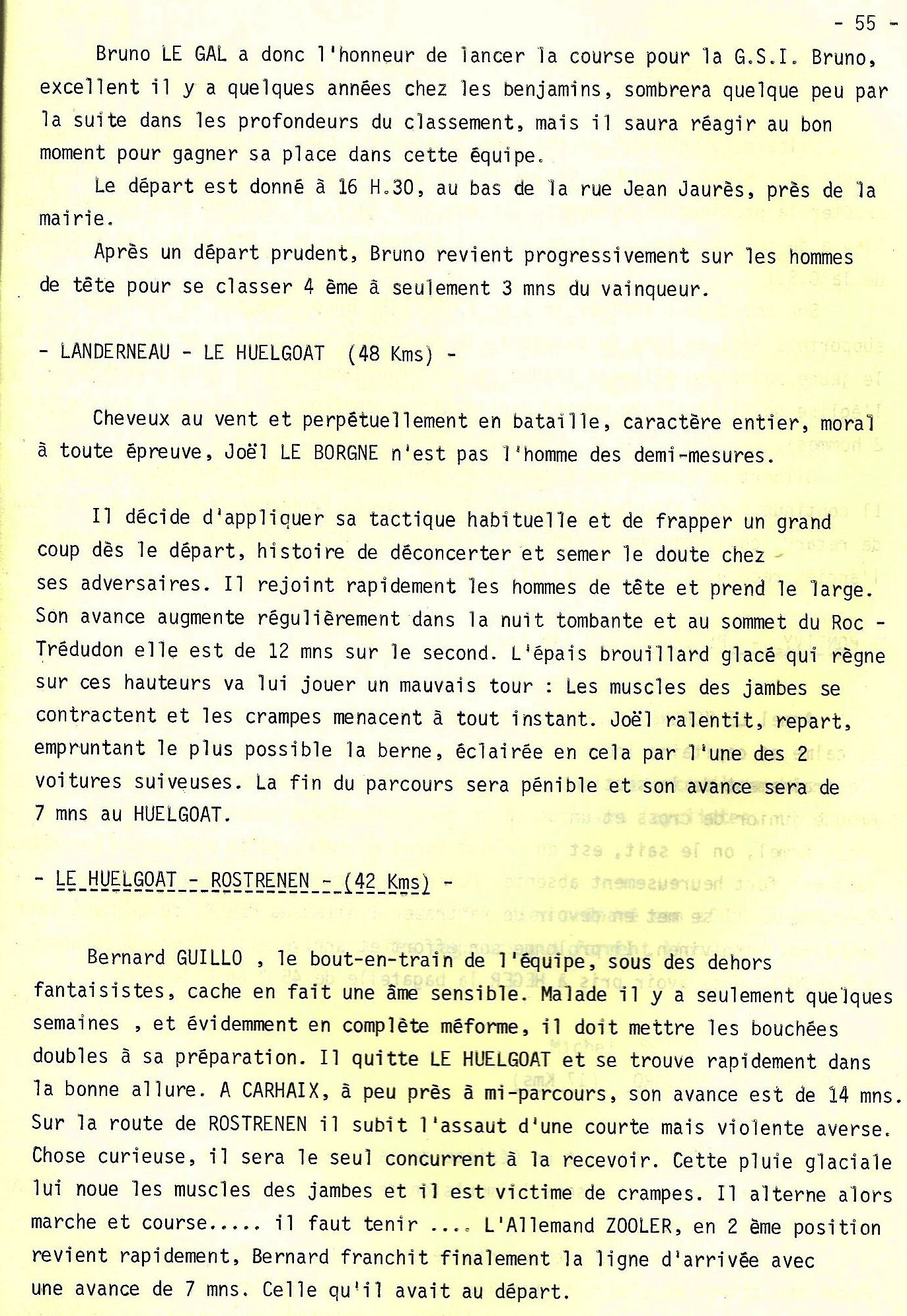 